Peterschapsproject: LEREND NETWERK Bewegend Beeld: Korte video’sCOACH: Raf LehaenBewegend beeld wordt steeds belangrijker voor fotografen. Wie naast foto's ook een film aan kan bieden heeft een streepje voor bij opdrachtgevers. Bewegend beeld vraagt van fotografen een andere denkwijze, een andere beeldtaal en andere technieken.

De Peterschapsbijeenkomsten ‘Lerend Netwerken’ organiseert een aantal bijeenkomsten rond Bewegend Beeld. Het wordt een praktische combinatie van inspiratie, ervaringsuitwisseling en seminaries, waarin de vele mogelijkheden van dit medium worden besproken. 

De techniek van bewegend beeld, de verschillen tussen fotografie en bewegend beeld, praktische verschillen tussen fotocamera en videocamera, informatie over geluid, continu licht, statieven, camera’s, software, … Van idee naar uitgewerkt concept naar opnames, montage en het contact met de klant.
Een kort promotiefilmpje voor het eigen bedrijf kan het eindresultaat zijnDe Coach:  Raf Lehaen is de coach van dit project. Raf is zelf fotograaf en cameraman en heeft praktijk ervaring met beide media. Hij geeft bovendien les dus de ideale begeleider van dit project. Bij de uitwerking wordt hij bijgestaan door een aantal experten. Als rode draad over de 5 sessies heen krijgt elke deelnemer de kans om zelf een film af te werken. Er worden geregeld feedback-momenten voorzien.SESSIE 1: Concepten voor videoMaandagavond 24 april 2017 Begeleiding: Stef Stes Geen concept? Geen film! Preproductie is de voornaamste stap in het maken van een professionele film. Regisseur Stef Stes heeft ruime ervaring in het geven van opleidingen rond storytelling via video.SESSIE 2: Ervaringsuitwisseling, 'Van intake tot eindproduct' Data in overleg met de deelnemersBegeleiding:  Raf LehaenIn deze sessie leert men van elkaar. Het  volledige productieproces wordt onder de loep genomen. Elke deelnemer krijgt daarbij de kans om zijn eigen workflow uit te tekenen.  Tijdens deze sessie worden ook de concepten voor de eigen video besproken.SESSIE 3: Bedrijfsbezoek aan verhuurfirma LVL Multimedia. Data in overleg met de deelnemersLocatie: Lummen Begeleiding: Raf LehaenTechniek staat niet stil. Wil je werken met up-to-date materiaal of heb je een bepaald project waar een specifieke camera, licht of klankmateriaal voor nodig is, dan is huren misschien wel een goeie oplossing.  Tijdens deze sessie kan men bovendien ontdekken wat er momenteel zoal op de markt is.Aansluitend wordt er gewerkt rond prijscalculatie en is er een toonmoment voorzien met feedback op de zelfgemaakte films.SESSIE 4: Inspiratie-avondData & locatie in overleg met de deelnemersBegeleiding: Tommy Vuylsteke
Inspirerende avond rond het uitbouwen van je zaak rond video.
Spreker Tommy Vuylsteke ontdekte zijn passie voor video als deelnemer aan Expeditie Robinson. Het spel op zich interesseerde hem niet zo zeer, maar... hij moest en zou cameraman worden! Lucht- en onderwateropnamen werden zijn specialiteit. Hij verwierf naambekendheid onder meer als vaste cameraman voor DJ's Dimitri Vegas en Like Mike. 
(Showreel Tommy Vuylsteke: https://vimeo.com/94846963)SESSIE 5: Inspiratie en techniek: timelapse-fotografie Begeleiding: Matthew Vandeputte Timelapse en Hyperlapse zijn erg populair in video’s. Deelnemers krijgen inzicht in de technieken die worden gebruikt. De beelden van Matthew zullen alvast erg inspirerend werken.
Kapellenaar Matthew Vandeputte (Tjoez) scoorde instant hoge toppen met zijn allereerste Timelapse-project. Daarvoor reisde hij de hele wereld rond: van Tommorowland in Boom tot de Sidney Opera House in Australië. Momenteel woont hij in Sidney en mag hij oa Toerisme Dubai, Microsoft en Canon tot zijn klanten rekenen. 
(Youtube-kanaal van Matthew: https://www.youtube.com/watch?v=friyw5fcm-A)Praktisch Minimum 8 maximum 10 deelnemersPrijs deelname voor leden: 360 € (excl. BTW)Prijs deelname voor niet-leden: 600 € (excl. BTW)Alle kosten van informatie, begeleiding en catering inbegrepenAanmelden via nikki.huts@unizo.be Meer info: Raf lehaen: 0495 21 55 34 of 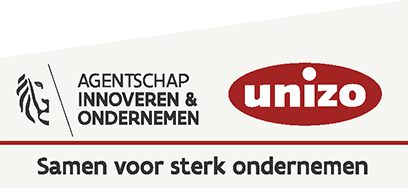 